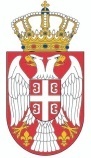 РЕПУБЛИКА СРБИЈАОПШТИНА РАЧАОпштинска управаБрој: 404-34/2023-IV-00Дана: 13.02.2023. годинеР а ч aНа основу члана 89. Правилника о набавкама општине Рача  ("Службени глaсник општине Рача", број 5/2022) Комисија за набавку упућује :ПОЗИВ ЗА ПОДНОШЕЊЕ ПОНУДЕНаручилац: Општинска управа општине Рача, ул. Карађорђева број 48, 34210  РачаВрста поступка: Набавка на коју се закон не примењујеВрста предмета: услугеПредмет набавке: Набавка услуга социјалне заштите – Персонални асистентПредметна набавка је дефинисана у Општем речнику набавке на позицији: ОРН: 85310000 – Услуге социјалне заштитеКритеријум за доделу Уговора је - цена.Преузимање Позива за подношење понуде и Техничку спецификацију услуге сви заинтересовани понуђачи могу извршити на интернет страници општине Рача www.raca.rs.Понуђачи су у обавези да своје понуде доставе до 20.02.2023.године и то најкасније до 10,00 часова.Понуде се достављају обавезно у затвореним ковертама са назнаком: „Понуда за набавку на коју се закон не примењује - НЕ ОТВАРАТИ“, Набавка услуга социјалне заштите – Персонални асистент“ на адресу Општинска управа општине Рача,  ул. Карађорђева, број 48, 34210 Рача.На полеђени коверте обавезно навести назив понуђача, тачну адресу, контакт особу и телефон.Понуда се може доставити поштом или лично на писарницу Општинске управе Општине Рача, и мора стићи до последњег дана рока без обзира на начин на који је послата.Понуде се не могу поднети електронским путем.Јавно отварање понуда обавиће се последњег дана истека рока за достављање понуде у 11,00 часова, у службеним просторијама Општинске управе Општине Рача, Карађорђева 48 .За учествовање у поступку отварања понуде потребно је имати оригинал овлашћење.Представник који нема оригинал овлашћење неће моћи да предузима радње у поступку отварања понуда.Рок за доношење Одлуке о додели уговора је 10 (десет) дана од дана јавног отварања понуда.Лице за контакт: Јелена Стевановић (jelena.stevanovic@raca.rs ) Понуде се припремају и подносе у складу са Позивом за подношење понуда и Техничком спецификацијом услуге.Понуђач је дужан да приликом подношења Понуде достави:Образац Изјаве понуђача о испуњености критеријума за квалитативни избор субјекта, Образац понуде и потписану Техничку спецификацију.	Службеник за јавне набавке	     Стевановић Јелена